University of Illinois Springfield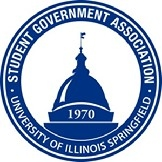 Student Government Association Resolution #18Resolution Title: SGA TableclothResolution Sponsor: SGA E-boardWhereas, Student Government Association aims to serve the student body of UIS.Whereas, SGA needs more visibility during involvement expo and other RSO events.Whereas, SGA needs a new tablecloth for its tabling and informational events.  Therefore, Be It Resolved, that $100 of the SGA budget be used to purchase a new tablecloth for SGA.  Therefore, Be it Further Resolved, that all unused funds be returned to the Student Government Association. ______________________                                                          ______________________Signature of Secretary							Signature of President